ContentsAreas of Focus	2Authority	2In Scope	2Out of Scope	2Membership	2Composition	2Induction of new members	3How Meetings are conducted	3Meeting procedure and operation	3Frequency of Subcommittee meetings	4Quorum	4Recommendation making and referral:	4Chairperson	4Secretariat	4Agenda and papers	5Minutes	6Responsibilities and behaviours	6Members	6Chairperson	6Subcommittee review	7Membership remuneration	7Purpose The purpose of the Economic Development subcommittee (the Subcommittee) will be to provide economic development  specific expertise by undertaking background research and contributing to the strategic framing of economic and commercial specific negotiation points and asks for use by the authorised negotiation team to strongly pitch those points to the State of Victoria in EMAC’s Traditional Owner Settlement Act negotiations.Areas of FocusBe a source of counsel and assist to build the economic and commercial negotiating capacity of the EMAC authorised negotiation team in their negotiations with the State of Victoria under the Traditional Owner Settlement Act. Provide strategic economic and commercial based advice and recommendations to the negotiation team on the how and what to strategically make a pitch for in the negotiations with the State of Victoria AuthorityIn ScopeThe EMAC Board of Directors authorises the subcommittee, within the scope of its responsibilities, to: always ensure decisions are in the best interests of all living EMAC citizens and our future generationsbe mindful of advice on industry matters that may be potentially out of step with the values of EMAC citizens such as coal companies and other fossil fuel producers.obtain expert advice (Legal/Financial) where necessary following consultation with the Board Chairperson and CEOOut of ScopeThe subcommittee:Has no executive powers in relation to the operations of the Corporation does not have authority to make decisions or final approvals Membership CompositionEMAC GM Policy and OperationsEMAC Manager Cultural HeritageEMAC Natural Values Officer (Billy Briggs) – Secretary SupportAt least two sitting Board MembersAt least two Eastern Maar EldersEastern Maar Citizens. Selection through an Expression of Interest procedure overseen by the Board Expressions of interest for appointment to the Subcommittee shall be called for via a mail out and posting on the EMAC social media platforms at the beginning of every calendar year (mid-January)Membership will be on the basis of: Strong consideration will be given to EMAC citizens who can demonstrate experiences in Economic Development, accounting, positions involving a degree of commercial and financial expertiseStrong consideration will be preferenced to EMAC citizens who can demonstrate knowledge the markets and economyA review panel comprising no less than 3 members of the EMAC Board will receive nominations and appoint members of the Subcommittee and advise the unsuccessful candidates.Newly appointed members will serve a 2-year period.Induction of new membersThe Chair, supported by the Secretariat, will provide new members with all necessary and relevant information regarding the Subcommittees responsibilities and any other background information to enable them to understand the scope of the Subcommittees role, authority and function and their duties and responsibilities. This includes a copy of the Terms of Reference and the minutes of the past three meetings.How Meetings are conducted Meeting procedure and operationThe diagram below visually depicts how the Subcommittee meetings are structured: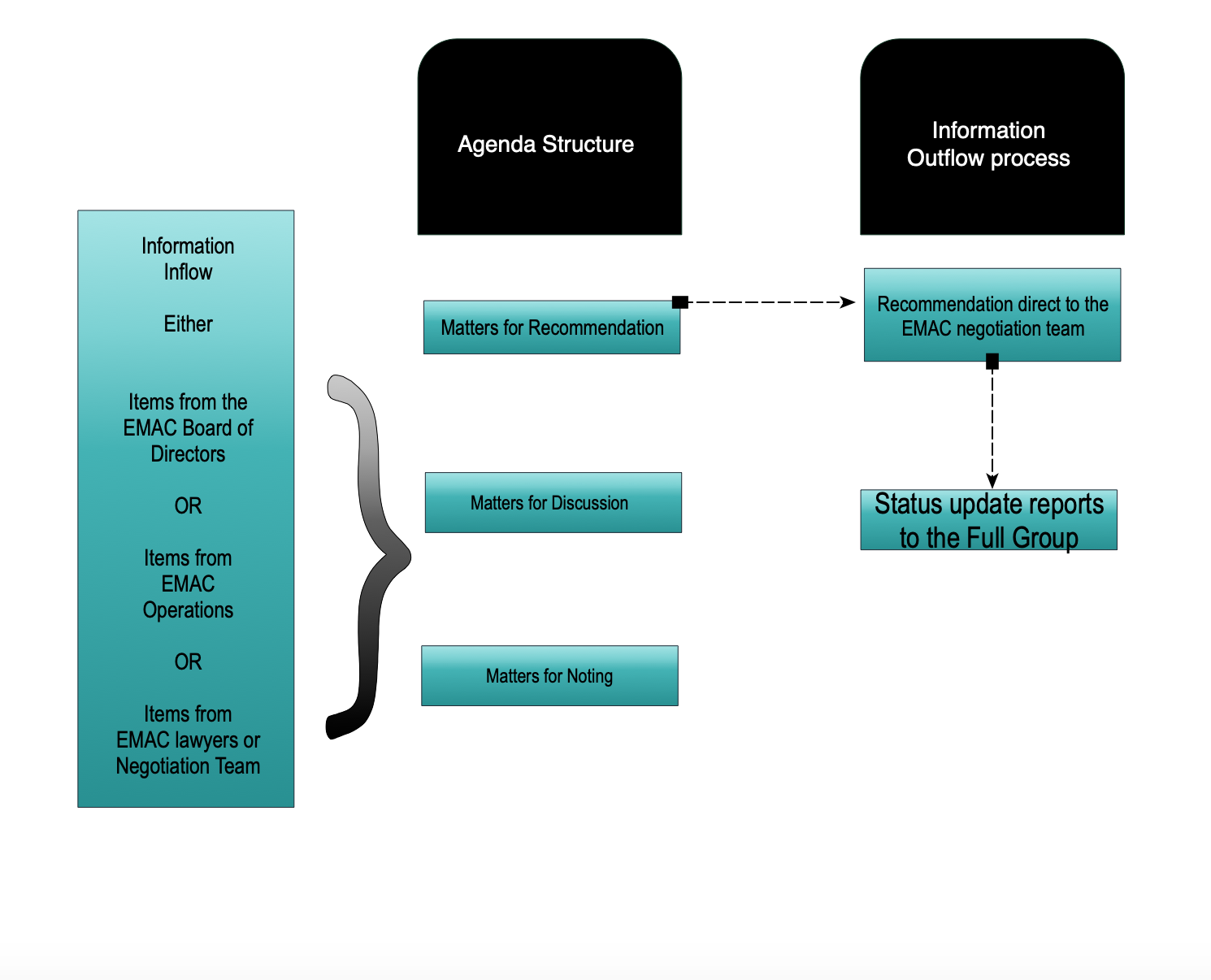 Information via papers will inflow into the Subcommittee either via EMAC operations Subcommittee membersEMAC Board of DirectorsEMAC Lawyers or Negotiation TeamInformation is then reviewed via the Chair/s and secretariat and then arranged as necessary into the following catogories:Matters for Recommendation2.) Matters for Discussion3.) Matters for NotingThe information will then be inserted into the agenda template (example provided below at Page 7 )The meeting would then proceed and be conducted sequentially following the agenda Matters for recommendation will be directly forwarded to the EMAC negotation team for consideration Work of the Subcommittee will be provided in status updates to the EMAC Board and Full Group membersFrequency of Subcommittee meetingsThe Subcommittee shall meet at least [three] times a year at appropriate intervals in the financial reporting and audit cycle particularly in schedule with negotiation team meetings with the State of Victoria and otherwise as required. Special meetings may be convened as required. Should the Chair be unable to attend a meeting, the Chair may request that another member chair the meeting, or the meeting may be postponed. Any urgent item that cannot wait until the next network meeting, or is for information only, can be circulated out of session by the Chair. All Members will have the opportunity to respond to the out of session paper, recommending, noting or otherwise indicating their position on the paper. These responses will be the record of members views until the next Subcommittee meeting, at which time the collective direction and advice will be endorsed and minuted.QuorumA quorum of the Subcommittee shall consist of the Chair, or acting Chair, and 4 members. Should a quorum not be achieved, members may choose to hold the meeting, with any advice made not being considered final until the next meeting with a quorum, at which time the advice and recommendations can be endorsed and minuted.Recommendation making and referral:Recommendations during meetings, wherever possible, are to be made by consensus or by clear majority. Recommendations are to be forwarded to the agreed appropriate avenue i.e. Board of Directors or negotiation team.ChairpersonThe chairperson shall be appointed for a 12-month duration (mid-January to mid-December) The Chairperson will be a current sitting Board member .The EMAC Board of Directors will appoint a sitting Board member to role of Subcommittee chair by way of resolution and will be appointed for a one-year term.SecretariatThe role of the Secretariat is to provide for the smooth operation of Subcommittee proceedings, as well as ensuring that Members are fully informed and prepared. To fulfil this role, the Secretariat will be responsible for:managing the meeting schedule and preparing the agenda, in consultation with Members, compiling supporting papers, and ensuring their timely distributionarranging for staff and advisers to provide advice, and if required, to attend meetings of the Subcommittee to present this advicearranging for guest speaker invitees to attend and present when requiredrecording attendance and apologies for each meetingtaking minutes of meetings, including preparation of the minutes, circulation of the draft for comment, and finalisation of the minutes in consultation with the Chairwith the Chair, ensuring that network actions, owners and timelines are identified in minutes, and are followed up and communicated appropriatelycirculating minutes of meetings.Agenda and papersAgenda items may be submitted by Subcommittee members or formally through the EMAC Board, following consultation with the Subcommittee secretariat. To be accepted for inclusion on the agenda, items must be within the authority of the Subcommittee.Subcommittee papers should be submitted to the Secretariat and Chair for review approximately five days prior to the meeting. The agenda and supporting papers should be delivered to Members at least three working days in advance of each meeting. No papers are to be submitted to the network on the day of the meeting unless by prior agreement with the Chair.Confidentiality protocols may apply for selected items. Papers marked ‘confidential’ are not to be circulated beyond the Subcommittee membership. Agendas will be set out as follows:AGENDA Date, Location and Time.MinutesThe proceedings and recommendations of all meetings will be minuted to reflect key outcomes/actions and will be provided to members following each meeting. The minutes will be circulated excluding confidential items the members in consultation with the Board determine to be confidential/in camera.Responsibilities and behavioursOverarching statement on Lateral ViolenceThe Subcommittee is a culturally safe and secure environment where members feel safe and draw strength in their identity, culture, and community. The Subcommittee will not tolerate lateral violence in any form (Lateral Violence undermines and attacks identity, culture, and community).MembersMembers will act in accordance with legal requirements, ethical standards, and relevant policies including conflict of interest and the relevant codes of conduct and values of EMAC. The responsibilities and behaviours of Members are to:maintain a thorough understanding of, and comply with, the Terms of Reference including the code of conduct and the expectations of Members in meeting processesunderstand the strategic priorities and role of the EMAC, and act in the best interests of the organisation and service systemprepare, provide feedback on, and submit materials and papers to progress the work of the Subcommittee as requiredembrace the solidarity principle that applies once a recommendation has been made, and demonstrate collective accountability and responsibility for the direction takensocialise feedback and outcomes of meetings with EMAC citizens as per the communication method agreed by the Subcommittee, including key messages and subsequent work that will be progressed by the Subcommitteedemonstrate active listening and provide fellow Members with the opportunity to speak freely and ask questionsensure that a diverse range of views and perspectives are considered, and explicitly and respectfully engage, regardless of individual viewpoints.facilitate an environment to enable members to behave to the highest standards and provide appropriate ways to report and act on inappropriate behaviours.ChairpersonIn addition to the expectations of Members outlined above, the role of the Chair is to lead the Subcommittee to achieve its aims and execute its responsibilities in line with its Terms of Reference.The responsibilities and behaviours of the Chair are to:understand the Subcommittees Terms of Reference and coordinate efforts to meet and uphold the Terms of Referencemanage Subcommittee meetings, including:work with the Subcommittee Secretariat to set the meeting schedulecall special meetings as/if requiredwork with the Secretariat to ensure appropriate preparation and consultation has been undertaken to inform the agenda and papersfacilitate Subcommittee meetings including keeping discussion on track, ensuring all Members have an opportunity to express their views, seeking consensus/agreement on issues requiring recommendation, announcing results, actions, and follow up to be taken by whom and by when, and to close meetingsSight, edit / amend minutes if required (prepared by the Subcommittee Secretariat) before circulation to Members and the Boardensure minutes are circulated to Members and the Board within two weeks of the meetingensure confidential items are discussed in a safe manner, and are not included in the formal minutesinduct new Members and make sure they are aware of the Subcommittee Terms of Referencefacilitate the regular review of the performance of the Subcommittee and its Members (see below).Subcommittee review The Subcommittee Terms of Reference will be reviewed at the first meeting of each calendar year, and additionally as/if required throughout the year. Any appropriate amendments will be recommended and referred to the EMAC Board for approval. Membership remuneration The Negotiation Team members remuneration for participation at scheduled meetings are:Economic Development SubcommitteeTerms of ReferenceITEMPapersInformation Outflow1OPEN1.1Welcome and apologiesNo1.2Disclosure of conflicts of interestNo1.3Minutes of previous meeting: Yes2MATTERS FOR RECOMMENDATION2.1XXXXXXXYes2.2XXXXXXX Yes2.3XXXXXXX Yes3MATTERS FOR DISCUSSION3.1XXXXXXXNo4MATTERS FOR NOTING4.1XXXXXXXYes4.2XXXXXXXYes5OUT OF SESSIONNil6OTHER BUSINESS6.1XXXXXXXYes6.2Next meetingClose meetingPositionAttendance remunerationTravel All members/Directors (EMAC Board & elected EMAC citizen/s)$200.000.73c per/kmEMAC employees$0.00, expectation of employment with EMAC$0.00, expected use of EMAC pool cars.